ЧЕРКАСЬКА ОБЛАСНА РАДАГОЛОВАР О З П О Р Я Д Ж Е Н Н Я09.06.2022                                                                                    № 107-рПро надання одноразовоїгрошової допомоги	Відповідно до статті 55 Закону України «Про місцеве самоврядування в Україні», рішень обласної ради від 29.12.2006 № 7-2/V «Про затвердження Положення про порядок та умови надання обласною радою одноразової грошової  допомоги» (зі змінами), від 21.12.2021 № 10-12/VІIІ «Про обласний бюджет Черкаської області на 2022 рік», враховуючи відповідні заяви депутатів обласної ради:1. Виділити виконавчому апарату обласної ради кошти в сумі                              114 500,00 грн (головний розпорядник коштів – обласна рада, КПКВК 0113242 «Інші заходи у сфері соціального захисту і соціального забезпечення»)
для надання одноразової грошової допомоги громадянам за рахунок коштів обласного бюджету:2. Фінансово-господарському відділу виконавчого апарату обласної ради провести відповідні виплати.3. Контроль за виконанням розпорядження покласти на                                   заступника керуючого справами, начальника загального відділу виконавчого апарату ГОРНУ Н.В. і начальника фінансово-господарського відділу, головного бухгалтера виконавчого апарату обласної ради ЯНИШПІЛЬСЬКУ В.Г.Голова									       А. ПІДГОРНИЙ1Бирдін Олексій Павлович,  Звенигородський р-н, с.Мошурів 15000,002Бобер Михайло Іванович,  Уманський р-н, м.Жашків 3000,003Даценко Леонід Миколайович,  м.Черкаси 15000,004Діброва Ірина Олександрівна,  м.Черкаси 15000,005Донець Михайло Федорович,  Уманський р-н, с.Павлівка 2000,006Жмуд Юрій Михайлович,  Уманський р-н, с. Хижня 4000,007Ігонін Геннадій Олександрович,  м.Черкаси 1500,008Катеруша Олена Миколаївна,Черкаський р-н, м. Корсунь-Шевченківський 2000,009Кіушин Сергій Петрович,Черкаський р-н, м.Корсунь-Шевченківський 4000,0010Кононенко Віктор Анатолійович,Черкаський р-н, с. Червона Слобода 5000,0011Коробченко Василь Іванович,  Уманський р-н, м.Жашків 3000,0012Кузько Людмила Анатоліївна,  м.Черкаси 3000,0013Мазур Ірина Юріївна,  м.Умань 3000,0014Олесько Надія Миколаївна,  м.Черкаси 2000,0015Перетятько Алла Миколаївна,  м.Черкаси 2000,0016Прилуцька Ірина Вікторівна,Звенигородський р-н., смт Катеринопіль 2000,0017Ратушна Валентина Олександрівна,  Черкаський р-н, с.Степанки 2000,0018Рачинська Галина Олексіївна,  м.Черкаси 1000,0019Свердел Іван Миколайович,  Звенигородський р-н, м.Шпола 20000,0020Чепурна Зінаїда Григорівна,  Золотоніський р-н, смт Драбів 10000,00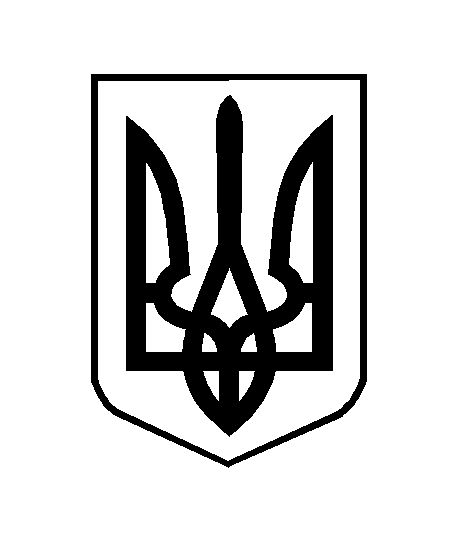 